Dana Meca Franková pořádá malířský víkendový kurzv Mezině 76s akademickou malířkou Renatou Drahotovou (Praha)ve dnech 21. až 25. srpna 2019 vždy od 9,00 hod. tradiční již 7. ročník  s  akademickou malířkou Renatou Drahotovou                na Mezině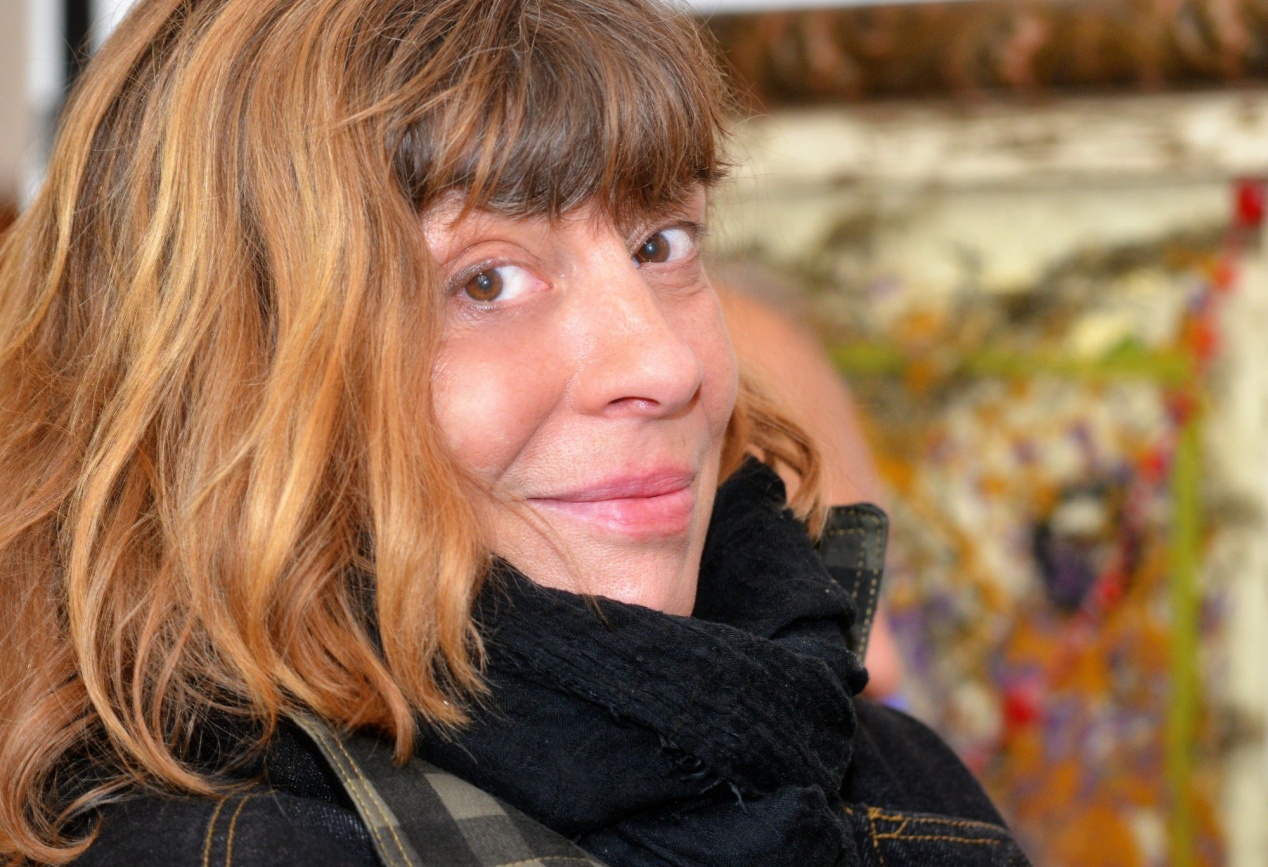 I tento ročník bude taková malá „sámoška“, tzn., že si každý přihlášený zvolí svůj „malířský sen“, který si o tomto víkendu s Renatkou splní. Co pro to, abys byl/a s námi, musíš udělat?                                            Přihlásit se na některém z uvedených kontaktů a nahlásit techniku, kterou budeš chtít pracovat (např.:  akryl, olej, akvarel, enkaustiku, tužku, pastelku, pastel olejový, suchý nebo tvrdý, mozaiku  atp….). Cena: 500,-- až 1 650,-- Kč (podle zvolené techniky a délky WS)Přihlášky a info: Dana Meca Franková,  tel.: 603 488 553,  FB: Dana Luňáková,                mejl: dana.lunakova@seznam.cz, web: www.dana-meca-franklova.estranky.cz